Банк России 16 декабря 2022 года принял решение сохранить ключевую ставку на уровне 7,5% годовых20 декабря 2022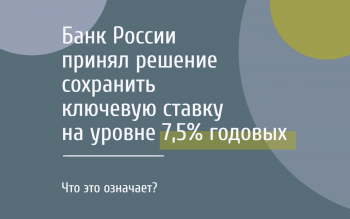 Почему принято такое решение?Текущие темпы прироста цен – умеренные, а потребительский спрос – сдержанный.Инфляционные ожидания населения и бизнеса остаются на повышенном уровне.Риски повышения цен преобладают над рисками их снижения.Какая ситуация на Урале?Потребительская активность в октябре-ноябре оставалась слабой.В ноябре годовая инфляция на Урале продолжила снижаться.Инфляционные ожидания бизнеса снизились. На что влияет ключевая ставка?Цены на товары и услуги.Ставки по вкладам.Ставки по кредитам.Зачем менять уровень ключевой ставки?Регулятор устанавливает ключевую ставку таким образом, чтобы снизить инфляцию и защитить доходы и сбережения граждан. Стабильно низкая инфляция (около 4% в год) сбережет средства людей от обесценения, а кредиты, особенно ипотека, будут недорогими. По прогнозу Банка России, инфляция снизится к 4% в 2024 году.Следующее заседание совета директоров Банка России по ключевой ставке пройдет 10 февраля 2023 года.